Өлкетану патриоттық сезімді күшейтеді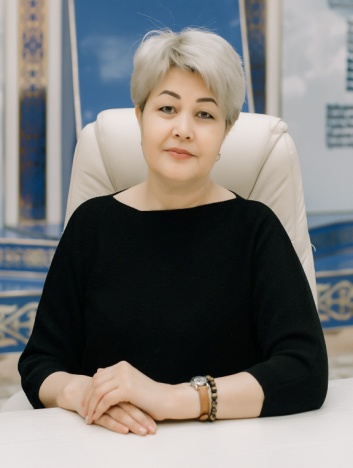        Күлпаш УндимисоваҚостанай облысы әкімдігі Білім басқармасының «Қостанай қаласы бiлiм бөлiмiнiң балаларшығармашылығы мектебi» КММ      «Мәртебелі қонақ» шығармашылық    қонақ үйінің жетекшісі,                                          қосымша білім беру педагогі,Қостанай қаласы"...Патриотизмнің ең жақсы үлгісі орта мектепте туған жердің тарихын оқудан көрініс тапса игі. Туған жердің әрбір сайы мен қырқасы, тауы мен өзені тарихтан сыр шертеді. Әрбір жер атауының төркіні туралы талай-талай аңыздар мен әңгімелер бар. Әрбір өлкенің халқына суықта пана, ыстықта сая болған, есімдері ел есінде сақталған біртуар перзенттері бар. Осының бәрін жас ұрпақ біліп өсуге тиіс"Н.А. Назарбаев         Аннотация: В данной статье рассмотренны особенности патриотического воспитания на основе знакомства с малой родиной. Свою работу творческая гостиная «Мәртебелі қонақ» строит в форме встреч и   знакомств с местными предприятиями, культурными центрами, а также сакральными местами Костанайской области.        Annotation:   The features of patriotic education based on familiarity with a small homeland are discussed in this article.  The creative club " Мәртебелі қонақ " builds its work in the form of meetings and acquaintances with local enterprises, cultural centers, as well as with sacred places of Kostanay region.         Халқыңды, тарихың мен мәдениетіңді мақтан тұту өз-өзімен туа салатын дүние емес.Бұл патриоттық сезімге ерте кезден тәрбиелеудің нәтижесі. Қоршаған орта, отбасы тәрбиесі, мектептегі қарым-қатынас осының барлығы патриотизмді бала бойына сіңіріп, бекемдей түседі. Халықтың патриоттық сезімі – мемлекеттің қуаты. Баланы патриоттық сезімгетәрбиелеуге, ең алдымен, оның туып өскен туған өлкесін танып-білуі үлкен рөл атқарады.      Балаларды туған қаламен таныстыру дегеніміз – туған өлкенің тарихымен, оның дәстүрімен, мәдени ескерткіштерімен, сондай-ақ облысқа еңбегі сіңген елеулі тұлғалардан хабардар ету. Өлке тарихымен танысу барысында балапан жүректе туған қалаға деген құрметпен қатар шынайы сүйіспеншілік те оянады.        Мектебіміздегі «Мәртебелі қонақ» шығармашылық қонақ үйінде патриоттыққа тәрбиелеу жұмысы түрлі кездесулер, экскурсия және азық-түлік өндірушілер қызметімен таныстыру арқылы жүзеге асады. Облыстық тарихи-өлкетану мұражайына экскурсия балаларға туған өлке тарихын танытып қана қойған жоқ, Қостанай өлкесінің негізін қалаған тұлғалармен танысып, қаланың алғашқы тұрғындарының тұрмыстық заттарын көзбен көре отыра, өзінің дүниеге келіп, өсіп келе жатқан өлкесіне деген ыстық махаббаты оянды.        Қостанай облысның жері тарихи және мәдени ескерткіштерге бай. Кесенелер әлі күнге дейін өткен ғасырлар сырын шертуде. Мұндай киелі жерлерге қол тигізу сонау қасиетпен тілдескенмен бірдей. Қостанай облысының киелі жерлерінің бірі – Қамысты ауданындағы халқын түтқыннан босатып, нағыз ерлікті көрсете білген, қазағымыздың айбарлы ұлдары, батыл батырлары жерленген Байсары батыр киелі жері туралы «Уркаш-Байсары» қоғымдық қорының ұйымдастырушысы Туребаева Назым Әбдразаққызы айтып берді.         Облыстық орыс драма және қуыршақ театрына бару да керемет сезім қалдырды. Балалар «История Пожара Тушилыча», «Кот в сапогах» сынды ертегі кеіпкерлерін сомдаушы актерлармен кездесіп, олардың қойған керемет ертегі әлеміне таңғалды.          Шығармашылық қонақ үй жұмысында жергілікті кәсіпкерлермен де кездесу ұйымдастырылды. «Лидер-2010» ЖШС, «Село Лесное» сынды туған өлке кәсіпорындарымен танысу «Казахстанская продукция», «Село Лесное» атты шарамен жалғасын тапты. Бренд-менеджер Анастасия Ройко таныстықты жалғастырды. Анастасия тәрбиеленушілірге сүт, қышқыл сүт және ірімшік өнімдерінің қалай дайындалатыны жайлы, кәсіптің жұмыс жасау жолдарымен таныстырып, шара соңында балаларға өздерінің логотипі бейнелеген кәдесыйды ескерткішке тарту етті.        Сондай-ақ «Баян Сұлу» АҚ жергілікті өнім тарихымен танысу балалар үшін өте қызық болды. Кондитерлік фабриканың маркетологы Зюбан Алексей Владимирович тәрбиеленушілерге «Баян Сұлу» кондитерлік фабрикасының қызықты оқиғалары жайлы, тәттілерді өндіру қиындықтары туралы айтып, кездесу соныңда балапандарға тәттілер ұсынды. Мұндай кездесулер балаларымызға өзгелердің енбегін бағалап, өзінің туған өлкесіне деген сүйіспеншілік сезімін арттыра түсетіні анық.        Қазіргі таңда коронавирус індетінің салдарынан балалар шығармышылық мектебінің шығармашылық қонақ үйі жұмысын онлайн форматта жалғастыруда. Қазақстан халқының тілдер күніне арналған «Театр:кеше, бүгін, ертең», қарттар күніне бағытталған «Жақындарыңа жарық сыйла», мұғалімдер күні қарсаңында «Менің сүйікті ұстазым», «Қазақстан халқы Ассамблеясына жиырма бес жыл» атты және Теңге күніне арналған түрлі шаралар онлайн форматта өтті.        Мұның барлығы «Мәртебелі қонақ» шығармашылық қонақ үйінің балалар шығармашылығы мектебінің тәрбиеленушілерімен өткізген жұмыстарының бір бөлігі ғана. Жұмыс өз жалғасын табады. Себебі тәрбие ұғымы бір күндік акция ретінде емес, алдағы жылдарға, болашаққа негіз салатын өмірлік дүние іспетті. Қоғамды дамыту жолында өскелең ұрпақты тәрбиелеуде мектептің рөлі ерекше екені белгілі. Кемел келешектің, жарқын болашақтың негізін қалау – сіз бен біз ортақ күш салатын мақсат. Ендеше, жас өркендерімізді патриоттық сезімге тәрбиелеуде қапы қалмай, балапандарды жастайынан шынайы сүйіспеншілік пен сенімге, патриоттық сезімге баулып, еліміздің іргесін нығайта түсейік.Пайдаланылған  электрондық  ресурстар: Мемлекет басшысының «Болашаққа бағдар: рухани жаңғыру» атты мақаласы[http://www.akorda.kz/kz/events/akorda_news/press_conferences/memleket-basshysynyn-bolashakka-bagdar-ruhani-zhangyru-atty-makalasy]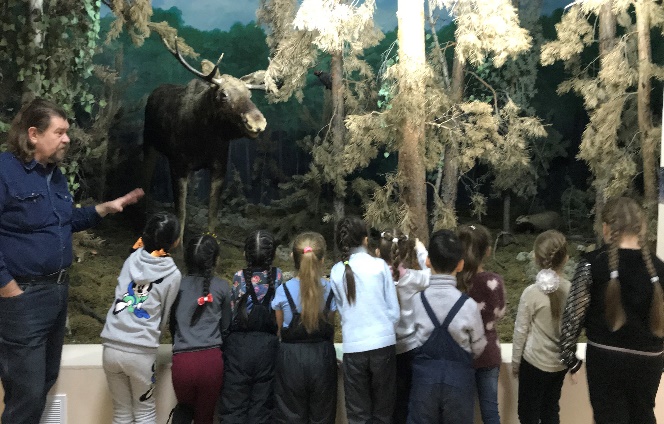 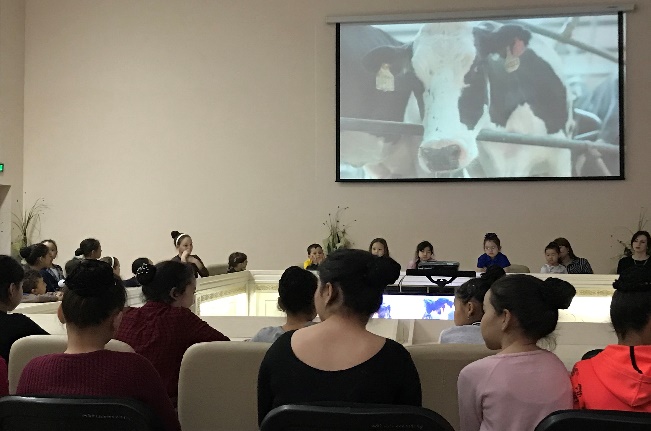 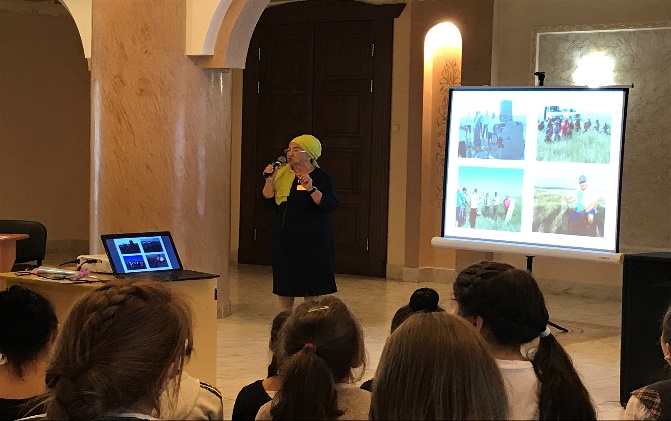 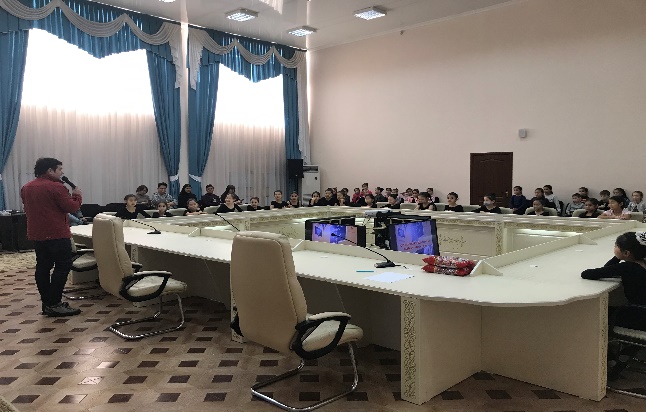 